INSTITUTO FEDERAL DE EDUCAÇÃO, CIÊNCIA E TECNOLOGIA DE GOIÁSCAMPUS ITUMBIARACOORDENAÇÃO DE ENGENHARIA 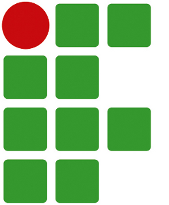 PRÉ-PROJETO DETRABALHO DE CONCLUSÃO DE CURSOTÍTULO DO PRÉ-PROJETO PARASUBMISSÃO AO NDENome do Aluno:   <Nome do(a) Orientador(a)>:   <Nome do(a) Coorientador(a)>Área de conhecimento:  
Linha de pesquisa: Itumbiara/GO de  de 2018Descrição do ProblemaO corpo do texto deverá ser em FONTE: Times New Roman, 12. A área de conhecimento e linha de pesquisa poderão ser obtidas através do link http://www.cnpq.br/documents/10157/186158/TabeladeAreasdoConhecimento.pdf.Nesta seção o aluno deve apresentar o contexto no qual está inserido seu projeto de monografia, apresentando as principais referências relacionadas ao tema. O cenário e o estado da arte devem ser identificados. Palavras estrangeiras devem ser colocadas em itálico;Exemplo:Com a popularização do emprego de redes de comunicação integrando sensores Gupta et al. (2005), controladores e atuadores para o controle de processos tem sido necessário englobar a teoria de comunicação e informação nas teorias de controle e filtragem a fim de lidar com os problemas intrínsecos às redes. Inconvenientes como latência (atraso na transmissão), jitter (variação da latência), perdas de pacotes e limitação da largura de banda são fatores críticos desse meio de comunicação e são os responsáveis pela desestabilização do sistema ou deterioração do desempenho dos resultados com técnicas já bem estabelecidas.Em Postoyan et al. (2014) é proposto um método para projetar controladores para seguimento de trajetória em sistemas de controle em redes (NCS - networked control systems) sujeito a distúrbios externos levando em conta que a transmissão é variante no tempo e incerta. Além disso, ele define condições para que o sistema e a rede garantam convergência entre a referência e o estado da planta.No sistema em redes de Takahashi et al. (2014), caracterizado como periódico e sujeito a incertezas, é proposto um controlador de custo garantido baseado em uma equação discreta estocástica algébrica de Riccati. Outro trabalho utilizando custo garantido é realizado em Liu et al. (2008) desenvolvendo uma solução baseada em desigualdades matriciais lineares aplicada em sistemas em redes com incertezas paramétricas e longo tempo de atraso.Abordagens de controle como preditivo Liu (2015); Yang et al. (2014), chaveado Rahmani and Markazi (2013) e H∞ Xia et al. (2006) são utilizadas para compensar os atrasos e perdas de dados em redes, no entanto, em nenhuma dessas referências leva-se em consideração a presença de incertezas no modelo e distúrbios no sistema.Sistemas em redes são fundamentais para se obter certos resultados que as arquiteturas tradicionais não fornecem com o mesmo desempenho. Flexibilidade, escalabilidade e integração na comunicação entre robôs em tarefas de formação são exemplos em que as redes podem fornecer melhores alternativas. Trabalhos com RMRs Cepeda-Gomez and Perico (2015); Bezzo et al. (2014), VANTs Tomashevich and Andrievsky (2014); Bezzoet al. (2014) e veículos espaciais Li et al. (2014); Liu and Kumar (2012) exploram o uso de redes para coordenação de robôs.Assim, o presente trabalho propõe o controle de coordenação em sistemas incertos de redes formado por robôs heterogêneos. Os robôs utilizados serão um RMR e um quadricóptero. Para isto, será utilizado um sistema comercial de captura de movimento da Vicon®, o qual fornecerá a posição e orientação dos robôs. Estes dados serão enviados na rede Ethernet, a qual está sujeita a problemas como: atrasos no tempo, limitação do fluxo de dados e perdas de pacotes. O sistema de captura de movimento e o quadricóptero já foram adquiridos e o RMR foi construído pelo núcleo de pesquisa.JustificativaFONTE: Times New Roman, 12. Nessa seção o aluno deve apresentar o que justifica o estudo a ser elaborado, ou seja o porquê que o tema deve ser estudado. Por exemplo:A implementação de algoritmos considerando incertezas paramétricas e falhas em redes é uma inovação importante, visto que esta garantirá robustez na realização em aplicações envolvendo redes. Além do mais, neste trabalho daremos ênfase a tarefas de coordenação de robôs, a qual pode atender as mais diversas aplicações robóticas.ObjetivosNesta seção o objetivo geral e os objetivos específicos devem ser relacionados em FONTE: Times New Roman, 12. Por exemplo:Objetivo GeralO principal objetivo deste projeto é desenvolver e implementar um controle de movimento coordenado de robôs heterogêneos baseado em um sistema em redes tolerante a perdas e atrasos de pacotes. Esse controle será realizado através de um filtro deduzido para sistemas lineares sujeitos a saltos Markovianos e um controlador chaveado por realimentação de estados. A coleta dos dados de posição e orientação será realizada através do sistema de captura de movimento do sistema de câmeras  Vicon. Objetivos EspecíficosA primeira contribuição deste trabalho é aplicação de técnicas de filtragem e controle em redes em RMRs e em VANTs. A segunda contribuição é o uso dessas técnicas de controle de sistemas em rede para operação de robôs heterogêneos em formação. Além disso, pretende-se com este projeto expandir a área de pesquisa do candidato em sistemas de controle em redes e projetos de sistemas embarcados.Materiais e MétodosNesta seção deve ser descrita de forma detalhada a metodologia a ser empregada, ou seja, o caminho a ser percorrido para solucionar o problema estabelecido. Deve estar de acordo com os objetivos geral e específicos, abrangendo a definição de como será feito o trabalho. FONTE: Times New Roman, 12Deve constar equações e materiais utilizados previstos no pré-projeto. Esses serão detalhados seu custo na Seção de OrçamentoExemplo de inserção de equação. Deve conter a enumeração ao lado da equação, para uso de referenciação.	Exemplo de inserção de figura. Deve conter a legenda abaixo da imagem para uso de referenciação.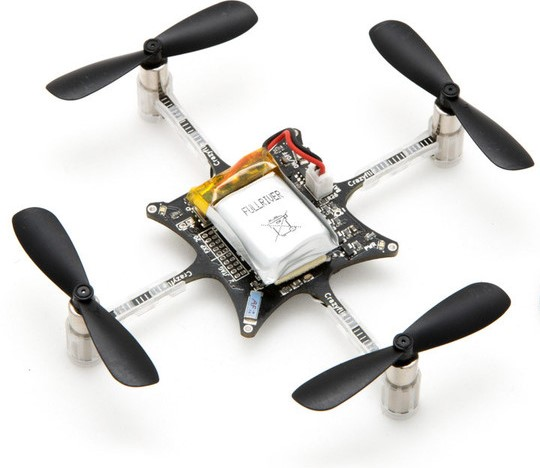 Figura  – Crazyflie.Para referenciar no texto, tabelas, figuras e equações quando no plural inicie com letra minúscula, se estiver no meio da frase. Por exemplo: “As figuras 1, 2 e 4 mostram os resultados”.Caso você referencie uma tabela, uma figura ou um equação, ou seja, no singular deve ser iniciar com letra maiúscula, exemplo: “A Equação 12 corresponde ao resultado esperado”.Resultados EsperadosFONTE: Times New Roman, 12. Detalhar os resultado esperados e contribuições que haverão na realização desse projeto, tanto do sentido do avanço dos conhecimentos a serem adquiridos pelo executante, quanto no ponto de vista da instituição e futuros alunos que entrarem contato com esse trabalho. OrçamentoFONTE: Times New Roman, 12Aqui você detalhará a fonte e custo de cada material ou equipamento utilizado para realizar o TCC.Exemplo:A implementação do curso não exigirá nenhum custo adicional, já que é necessário apenas uma sala de informática com os softwares a serem utilizados. Todos os softwares são utilizados são livres ou possuem versão estudantil, o que não acarreta nenhuma despesa com aquisição de licenças.Exemplo:Cronograma das Atividades FONTE: Times New Roman, 12. OBS: Recomenda-se a apresentação do cronograma em um quadro. Exemplo:A duração prevista do projeto é de três anos a contar da data de aprovação deste projeto. O cronograma do projeto com as atividades a serem realizadas é mostrado na Tabela 2.Tabela  - Cronograma de execução.• Atividade 1 - Estudo dos algoritmos de filltragem, controle em rede e formação;• Atividade 2 - Desenvolvimento dos algoritmos de filltragem e controle em rede;• Atividade 3 - Simulação do controle em rede de um robô móvel;• Atividade 4 - Implementação do controle em rede de um robô móvel;• Atividade 5 - Simulação do controle em rede de um quadricóptero;• Atividade 6 - Implementação do controle em rede de um quadricóptero;• Atividade 7 - Simulação de controle de coordenação em rede de um robô móvel e um quadricóptero;• Atividade 8 - Implementação do controle de coordenação em rede de um robô móvel e um quadricóptero;• Atividade 9 - Avaliação do sistema proposto;• Atividade 10 - Publicação de artigos e confecção de relatório.Considerações finais do Pré-projetoFONTE: Times New Roman, 12. Em considerações vocês coloquem um resumo do que é o trabalho e quais contribuições são pretendidas.Referências Bibliográficas FONTE: Times New Roman, 12. Conforme a norma ABNT 6023 e ABNT 10520. A referência pode ser numérica ou alfabética, use apenas um tipo. No sumário, a referência bibliográfica é apresentada, mas sem numeração.NºDescriçãoQuant.Fonte financiadoraElemento de despesaValor UnitárioValor Total1Computador com acesso à internet: Necessário para a realização da implementação da simulação computacional e pesquisa em artigos, banco digital de teses e dissertações ou outro meio digital onde o tema é ressaltado.25Recurso do Departamento (já disponível nos laboratórios).EquipamentoR$0,00R$0,002Projetor Multimídia. Justificativa: Facilitar a divulgação dos resultados do Projeto através daapresentação dos relatórios e trabalhos realizados, necessárias à socialização do conhecimento.1Recurso do Departamento (já disponível nos laboratórios).Material
permanenteR$0,00R$0,003Impressões de material de folha de exercícios e atividades avaliativas500Recurso do Departamento Material
permanenteR$0,00R$0,00TOTALTOTALTOTALTOTALTOTALTOTALR$0,00AtividadenºPeríodoPeríodoPeríodoPeríodoPeríodoPeríodoPeríodoPeríodoPeríodoPeríodoPeríodoPeríodoAtividadenºAgo2018Set2018Out2018Nov2018Dez2018Jan2019Fev2019Mar2019Abr2019Mai2019Jun2019Jul20191x2xx3xx4xx5xx6xx7x8x9x10x